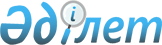 Қалалық мәслихаттың 2013 жылғы 24 желтоқсандағы № 24/176 "Әлеуметтік көмек көрсетудің, оның мөлшерлерін белгілеудің және мұқтаж азаматтардың жекелеген санаттарының тізбесін айқындаудың Қағидаларын бекіту туралы" шешіміне өзгерістер енгізу туралы
					
			Күшін жойған
			
			
		
					Қарағанды облысы Балқаш қалалық мәслихатының 2018 жылғы 27 тамыздағы № 22/196 шешімі. Қарағанды облысының Әділет департаментінде 2018 жылғы 27 қыркүйекте № 4960 болып тіркелді. Күші жойылды - Қарағанды облысы Балқаш қалалық мәслихатының 2023 жылғы 3 қарашадағы № 8/71 шешімімен
      Ескерту. Күші жойылды - Қарағанды облысы Балқаш қалалық мәслихатының 03.11.2023 № 8/71 (оның алғашқы ресми жарияланған күнінен кейін күнтізбелік он күн өткен соң қолданысқа енгізіледі) шешімімен.
      Қазақстан Республикасының 2001 жылғы 23 қаңтардағы "Қазақстан Республикасындағы жергілікті мемлекеттік басқару және өзін-өзі басқару туралы" Заңына сәйкес қалалық мәслихат ШЕШТІ:
      1. Қалалық мәслихаттың 2013 жылғы 24 желтоқсандағы № 24/176 "Әлеуметтік көмек көрсетудің, оның мөлшерлерін белгілеудің және мұқтаж азаматтардың жекелеген санаттарының тізбесін айқындаудың Қағидаларын бекіту туралы" (Нормативтік құқықтық актілерді мемлекеттік тіркеу тізілімінде № 2519 болып тіркелген, 2014 жылғы 29 қаңтардағы № 9 (12115) "Балқаш өңірі", 2014 жылғы 29 қаңтардағы № 9 (1188) "Северное Прибалхашье" газеттерінде, 2014 жылдың 31 қаңтарында "Әділет" ақпараттық-құқықтық жүйесінде жарияланған) шешіміне келесі өзгерістер енгізілсін:
      көрсетілген шешіммен бекітілген Әлеуметтiк көмек көрсетудiң, оның мөлшерлерiн белгiлеудiң және мұқтаж азаматтардың жекелеген санаттарының тiзбесiн айқындаудың Қағидаларында: 
      10 тармақ жаңа редакцияда мазмұндалсын:
      "10. Әлеуметтік көмек атаулы күндер мен мереке күндеріне ұсынылады:
      1) 1-2 қаңтар - Жаңа жыл мерекесіне:
      мүгедек балаларға;
      2) 8 наурыз - Халықаралық әйелдер күні мерекесіне:
      "Алтын алқа" және "Күміс алқа" белгілерімен марапатталған көп балалы аналарға;
      бірге тұратын төрт және одан көп кәмелетке толмаған балалары бар көп балалы отбасыларға;
      3) 21-23 наурыз - Наурыз мейрамы мерекесіне:
      жасына байланысты зейнетақы мен жәрдемақы мөлшерлері Қазақстан Республикасының заңнамасында белгіленген ең төменгі зейнетақы мөлшерінен аспайтын әлеуметтік жәрдемақылар мен зейнетақылар алатындарға;
      жетім балаларға және ата-анасының қамқорлығынсыз қалған балаларға;
      табысы кедейлік шегінен төмен аз қамтылған азаматтарға;
      табысы азық-түлік себетінен төмен аз қамтылған азаматтарға;
      4) 7 мамыр – Отан қорғаушы күні мерекесіне:
      бұрынғы КСР Одағы үкiмет органдарының шешiмдерiне сәйкес басқа мемлекеттiң аумақтарындағы ұрыс қимылдарына қатысқан - Совет Армиясының, Әскери-Теңiз флотының, Мемлекеттiк қауiпсiздiк комитетiнiң әскери қызметшiлерiне, бұрынғы КСР Одағы Iшкi iстер министрлiгiнiң қатардағы және басқарушы құрамының адамдарына (әскери мамандар мен кеңесшiлердi қоса есептегенде); жаттығу жиындарына шақырылып, ұрыс қимылдары жүрiп жатқан кезде Ауғанстанға жiберiлген әскери мiндеттiлерге; ұрыс қимылдары жүрiп жатқан осы елге жүк жеткiзу үшiн Ауғанстанға жiберiлген автомобиль батальондарының әскери қызметшiлерiне; бұрынғы КСР Одағының аумағынан Ауғанстанға жауынгерлiк тапсырмаларды орындау үшiн ұшулар жасаған ұшу құрамының әскери қызметшiлерiне; Ауғанстандағы кеңес әскери құрамына қызмет көрсеткен жараланған, контузия алған немесе зақымданған, яки ұрыс қимылдарын қамтамасыз етуге қатысқаны үшiн бұрынғы КСР Одағының ордендерiмен және медальдерiмен наградталған жұмысшылар мен қызметшiлерге;
      1986-1987 жылдары Чернобыль АЭС-iндегi апаттың, сондай-ақ азаматтық немесе әскери мақсаттағы объектiлердегi басқа да радиациялық апаттар мен авариялардың зардаптарын жоюға қатысқан, сондай-ақ ядролық сынақтар мен жаттығуларға тiкелей қатысқан адамдарға;
      бұрынғы КСР Одағын қорғау кезiнде, әскери қызметтiң өзге де мiндеттерiн басқа уақытта орындау кезiнде жаралануы, контузия алуы, зақымдануы салдарынан немесе майданда болуына байланысты, сондай-ақ Ауғанстанда немесе ұрыс қимылдары жүргiзiлген басқа мемлекеттерде әскери мiндетiн өтеу кезiнде ауруға шалдығуы салдарынан мүгедек болған әскери қызметшiлерге;
      әскери мiндетiн орындау кезiнде жаралануы, контузия алуы, зақымдануы салдарынан, яки майданда болуына немесе ұрыс қимылдары жүргiзiлген мемлекеттерде әскери мiндетiн орындауына байланысты ауруға шалдығуы салдарынан мүгедек болған бұрынғы КСР Одағының мемлекеттік қауіпсіздік органдарының және ішкі істер органдарының басшы және қатардағы құрамындағы адамдарға;
      басқа елдерде қимыл жасаған әскер құрамдарына қызмет көрсеткен және ұрыс қимылдарын жүргiзу кезiнде жаралануы, контузия алуы, зақымдануы салдарынан мүгедек болған тиiстi санаттағы жұмысшылар мен қызметшiлерге;
      Чернобыль АЭС-iндегi апаттың, азаматтық немесе әскери мақсаттағы объектiлердегi басқа да радиациялық апаттар мен авариялардың, ядролық қаруды сынаудың салдарынан мүгедек болған адамдарға, сондай-ақ ата-анасының бiрiнiң радиациялық сәуле алуы себебiнен генетикалық жағынан мүгедек болып қалған олардың балаларына;
      Ұлы Отан соғысы жылдарындағы тылдағы қажырлы еңбегi және мiнсiз әскери қызметi үшiн бұрынғы КСР Одағының ордендерiмен және медальдарымен наградталған адамдарға, сондай-ақ 1988-1989 жылдары Чернобыль АЭС-iндегi апаттың зардаптарын жоюға қатысушылар iшiнен оқшаулау және көшiру жүргiзiлген аймақтан Қазақстан Республикасына көшiрiлген (өз еркiмен көшкен), көшiрiлген күнi анасының құрсағында болған балаларды қосқанда;
      Ауғанстандағы немесе ұрыс қимылдары жүргiзiлген басқа мемлекеттердегi ұрыс қимылдары кезеңiнде жараланудың, контузия алудың, зақымданудың немесе ауруға шалдығудың салдарынан қаза тапқан (хабар-ошарсыз кеткен) немесе қайтыс болған әскери қызметшiлердiң отбасыларына;
      Чернобыль АЭС-iндегi апаттың, азаматтық немесе әскери мақсаттағы объектiлердегi басқа да радиациялық апаттар мен авариялардың зардаптарын жою кезiнде қаза тапқан адамдардың отбасыларына;
      бейбiт уақытта әскери қызметiн өткеру кезiнде қаза тапқан (қайтыс болған) әскери қызметшiлердiң отбасыларына;
      5) 9 мамыр - Жеңіс күніне:
      Ұлы Отан соғысының қатысушылары мен мүгедектеріне;
      Ұлы Отан соғысы кезiнде майдандағы армия құрамына кiрген әскери бөлiмдерде, штабтарда, мекемелерде штаттық қызмет атқарған Совет Армиясының, Әскери-Теңiз Флотының, бұрынғы КСР Одағының iшкi iстер және мемлекеттiк қауiпсiздiк әскерлерi мен органдарының ерiктi жалдама құрамаларының адамдары, яки сол кездерде қорғанысына қатысу майдандағы армия бөлiмдерiнiң әскери қызметшiлерi үшiн белгiленген жеңiлдiк шарттарымен зейнетақы тағайындау үшiн еңбек өткерген жылдарына 1998 жылғы 1 қаңтарға дейiн есептеледi қалаларда болған адамдарға;
      қайтыс болған соғыс мүгедектерiнiң және соларға теңестiрiлген мүгедектердiң әйелдерiне (күйеулерi), сондай-ақ қайтыс болған соғысқа қатысушылардың, партизандардың, астыртын күрес жүргiзген адамдардың, "Ленинградты қорғағаны үшiн" медалiмен және "Қоршаудағы Ленинград тұрғыны" белгiсiмен наградталған, жалпы ауруға шалдығудың, еңбек ету кезiнде зақым алуының нәтижесiнде және басқа себептерге (құқыққа қайшы келетiндерiнен басқаларына) байланысты мүгедек деп танылған азаматтардың екiншi рет некеге тұрмаған әйелдерiне (күйеулерiне);
      Ұлы Отан соғысы жылдарында тылдағы қажырлы еңбегi және мiнсiз әскери қызметi үшiн бұрынғы КСР Одағының ордендерiмен және медальдерiмен наградталған адамдарға;
      Ұлы Отан соғысы жылдарында тылда 1941 жылғы 22 маусымнан бастап 1945 жылғы 9 мамырға дейін кемінде алты ай еңбек еткен (қызмет өткерген) және Ұлы Отан соғысы жылдарында тылдағы жанқиярлық еңбегі мен мінсіз қызметі үшін бұрынғы КСР Одағының ордендерімен және медальдарымен марапатталмаған адамдарға;
      6) 30 тамыз - Қазақстан Республикасының Конституциясы күні мерекесіне:
      1, 2, 3 топтардағы мүгедектеріне және мүгедек балаларға;
      жетпіс жасқа келген және одан асқан тұлғаларға; 
      7) 1 желтоқсан - Қазақстан Республикасының Тұңғыш Президенті күні мерекесіне:
      Ұлы Отан соғысының қатысушылары мен мүгедектеріне;
      8) 16 желтоқсан - Қазақстан Республикасының Тәуелсіздік күні мерекесіне:
      Ұлы Отан соғысының қатысушылары мен мүгедектеріне;
      саяси қуғын - сүргіндер құрбандары және саяси қуғын-сүргіндерден зардап шеккен адамдарға.".
      2. Осы шешім алғаш ресми жарияланған күннен бастап қолданысқа енеді.
					© 2012. Қазақстан Республикасы Әділет министрлігінің «Қазақстан Республикасының Заңнама және құқықтық ақпарат институты» ШЖҚ РМК
				
      Сессия төрағасы 

А. Кулембаева

      Қалалық мәслихат хатшысы 

К. Тейлянов
